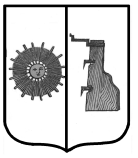 Российская ФедерацияНовгородская областьБоровичский районАДМИНИСТРАЦИЯ ПРОГРЕССКОГО СЕЛЬСКОГО ПОСЕЛЕНИЯПОСТАНОВЛЕНИЕ  24.02.2022   №  19ап. ПрогрессОб утверждении Плана мероприятий («дорожной карты») по обеспечению отсутствия просроченной кредиторской задолженности получателей бюджетных средств и муниципальных бюджетных и автономных учреждений по итогам исполнения консолидированного бюджета Прогресского сельского поселения на 2022 годВ соответствии с Федеральным законом от 6 октября 2003 года № 131-ФЗ «Об общих принципах организации местного самоуправления в Российской Федерации», Уставом Прогресского сельского поселения Администрация Прогресского  сельского  поселения ПОСТАНОВЛЯЕТ:1. Утвердить прилагаемый План мероприятий («дорожную карту») по обеспечению отсутствия просроченной кредиторской задолженности получателей бюджетных средств и муниципальных бюджетных и автономных учреждений по итогам исполнения консолидированного бюджета Прогресского сельского поселения на 2022 год (далее План).2. Ответственным исполнителям обеспечить выполнение Плана мероприятий («дорожной карты») по обеспечению отсутствия просроченной кредиторской задолженности получателей бюджетных средств и муниципальных бюджетных и автономных учреждений по итогам исполнения консолидированного бюджета Прогресского сельского поселения на 2022 год.3. Контроль за выполнением постановления оставляю за собой.         И.о. Главы сельского поселения                                                  С. В. НиколаеваУтвержденпостановлением Администрации Прогресского сельского поселения от 24.02.2022 №19аПЛАНмероприятий («дорожная карта») по обеспечению отсутствия просроченной кредиторской задолженности  получателей бюджетных средств и муниципальных бюджетных и автономных учреждений по итогам исполнения консолидированного бюджета Прогресского сельского поселения на 2022 год___________________________№ п/пНаименование мероприятияСрок исполненияОтветственный исполнитель12341.Недопущение возник-новения просроченной кредиторской задолжен-ности по бюджетным обязательствамв течение годаглавные распорядители бюджетных средств, Администрация Прогресского сельского поселения 2.Проведение мероприятий по оптимизации бюджет-ных расходов с направле-нием экономии средств соответствующего бюд-жета на погашение просроченной кредитор-ской задолженности по бюджетным обязатель-ствам (при возникновении просроченной кредитор-ской задолженности)в течение годаглавные распорядители бюджетных средствАдминистрация Прогресского сельского поселения3.Направление средств со-ответствующего бюджета на погашение просро-ченной кредиторской за-долженности по бюд-жетным обязательствам в случае поступления до-полнительных доходов соответствующего бюдже-та (при возникновении просроченной кредитор-ской задолженности)в течение годаглавные распорядители бюджетных средствАдминистрация Прогресского сельского поселения4.Проведение мероприятий по оптимизации расходов бюджетных и автономных учреждений с направле-нием экономии учреж-дения на погашение просроченной кредитор-ской задолженности по его обязательствам (при возникновении про-сроченной кредиторской задолженности)в течение годаглавные распорядители бюджетных средствАдминистрация Прогресского сельского поселения5.Обеспечение выполнения плана поступления собст-венных доходов учрежденияв течение годаАдминистрация Прогресского сельского поселения 6.Проведение мероприятий по списанию просрочен-ной кредиторской задол-женности (при возник-новении просроченной кредиторской задолжен-ности)в течение годаглавные распорядители бюджетных средствАдминистрация Прогресского сельского поселения 7.Рассмотрение вопроса об установлении сроков погашения просроченной кредиторской задолжен-ности по бюджетным обязательствам, с равно-мерным исполнением  обязательств в течение года в случае заключения мировых соглашений по исполнению государст-венных (муниципальных) контрактов, договоров (при возникновении просроченной кредитор-ской задолженности)в течение годаглавные распорядители бюджетных средствАдминистрация Прогресского сельского поселения 8.Заключение договоров на закупку товаров, выпол-нение работ и оказание услуг для обеспечения государственных (муни-ципальных) нужд в пределах доведенных в текущем финансовом году и плановом периоде лимитов бюджетных обязательств с учетом необходимости погашения кредиторской задолженностив течение  годаглавные распорядители бюджетных средствАдминистрация Прогресского сельского поселения 9.Обеспечение отсутствия по состоянию на 
1-е число каждого месяца просроченной кредитор-ской задолженности в течение годаглавные распорядители бюджетных средств, Администрация Прогресского сельского поселения10.Соблюдение отсутствия просроченной кредитор-ской задолженности полу-чателей бюджетных средств и муниципальных бюджетных и автономных учреждений по итогам исполнения бюджета за 2022 год до 31 декабря текущего годаАдминистрация Прогресского сельского поселения